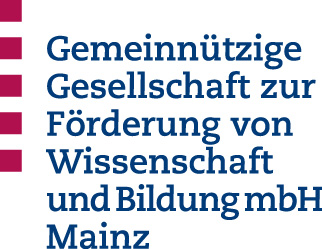 Vertrag über ein Praktikum
Zwischen   Katholische Hochschule Mainz, in Trägerschaft der Gesellschaft zur Förderung von Wissenschaft und Bildung mbH_____________________________________________________________________ (Name des Unternehmens) in       ________________________________ ________________________________ (Straße/Platz) (Ort)- im folgenden „Hochschule bzw. Trägergesellschaft der Hochschule“ - und Herrn/Frau ________ _______________________________ geb. am: ___________ wohnhaft: ____________________________ Student/-in/Schülerin an der __________in der Studienrichtung ______________ _________________________ - im folgenden „Praktikant“ -  wird folgender Praktikumsvertrag geschlossen. § 1 Inhalt und Dauer der TätigkeitDas Praktikum dient der Vermittlung von Fertigkeiten und Kenntnissen im Betrieb zur Vorbereitung auf das Studium / zur Begleitung des Studium / im Rahmen einer BA/MA-These in der Studienrichtung _________________. Der/die Praktikant/-in wird in der Hochschule im Forschungsbereich bei Frau Prof. Dr. Corsten (Projektleiterin) tätig. Das Praktikum beginnt am ______________ und endet am __________ Ein Arbeits- oder Ausbildungsverhältnis wird durch diesen Praktikumsvertrag nicht begründet. § 2 UrlaubDer Urlaub des/der Praktikanten/-in beträgt pro Tätigkeitsmonat _2,5_ Werktage. § 3 ArbeitszeitDie Dauer der wöchentlichen Arbeitszeit richtet sich nach der betrieblichen Arbeitszeit und beträgt __39__ Stunden. § 4 Pflichten des PraktikumsunternehmensDie Hochschule verpflichtet sich 1. dafür zu sorgen, dass der/die Praktikant/-in, entsprechend den Vorgaben in seiner Studienrichtung / seinem Diplomarbeitsthema*) in die betrieblichen Abläufe unterwiesen wird 2. eine/n Ansprechpartner/in zu benennen, der den/die Praktikant/in bei auftretenden Fragen in der Hochschule unterstützt: Ansprechpartner wird Frau Prof. Dr. Corsten sein3. kostenlos die erforderlichen betrieblichen Arbeitsmittel zur Verfügung zu stellen, 3. den/die Praktikanten/-in gegebenenfalls für die Teilnahme an praktikumsbegleitenden Studienveranstaltungen / Studienprüfungen freizustellen 4. gegebenenfalls mit dem Beauftragten der Hochschule für Praktikumsfragen / dem betreuenden Hochschullehrer in allen Fragen des Praktikums / der Diplomarbeit zusammen zu arbeiten 5. nach Beendigung des Praktikums ein Zeugnis zu erstellen über Ausbildungszeit und -inhalte der berufspraktischen Tätigkeit, auf Wunsch des Praktikanten auch über Aspektes von Führung und Leistung. Das Zeugnis wird vom Geschäftsführer der Trägergesellschaft unterzeichet.6. für Praktika, die im Rahmen von Prüfungsordnungen verpflichtend sind, auf Anforderung des/der Praktikanten/-in im Nachweis Auskunft zu geben, ob die Tätigkeiten entsprechend den Anforderungen der Prüfungsordnung / Rahmenausbildungsordnung absolviert wurden. § 5 Pflichten des/der Praktikanten/inDer/die Praktikant/-in verpflichtet sich 1. alle ihm / ihr gebotenen Möglichkeiten der Praktikumsstelle wahrzunehmen, um Erfahrungen, Fähigkeiten und Kenntnisse zu erwerben, 2. die ihm / ihr übertragenen Tätigkeiten / Aufgabenstellungen / Anweisungen durch die Hochschule bzw. die von ihm beauftragten Person gewissenhaft auszuführen, 3. die Betriebsordnung, die Unfallverhütungsvorschriften und die Werkstattordnung zu beachten sowie Werkzeuge, Geräte und Werkstoffe sorgsam zu behandeln, 4. die tägliche Arbeitszeit einzuhalten, 5. die Interessen der Hochschule zu wahren und über die Vorgänge - auch nach Beendigung der Tätigkeit - Stillschweigen zu bewahren, 6. im Falle der Verhinderung die Hochschule unter Angabe des Grundes und der voraussichtlichen Dauer der Verhinderung unverzüglich zu benachrichtigen und im Falle einer länger als 3 Kalendertage andauernden Krankheit an dem darauffolgenden Arbeitstag eine ärztliche Bescheinigung über das Bestehen der Arbeitsunfähigkeit sowie deren voraussichtliche Dauer vorzulegen; dem ausbildenden Unternehmen bleibt vorbehalten, die Arbeitsunfähigkeitsbescheinigung früher zu verlangen, 7. die im Rahmen der Forschungsarbeit erhobenen Daten der Hochschulevertraulich zu behandeln und eine mögliche Publikation in der Diplomarbeit nur nach sorgfältiger Absprache mit der Hochschule vorzusehen, § 6 VersicherungspflichtSo lange keine Immatrikulation besteht, ist der/die Praktikant/-in in allen Zweigen der Sozialversicherung versicherungspflichtig. Nach der Immatrikulation beschränkt sich die Sozialversicherung auf die Renten- und Unfallversicherung. *) Nicht zutreffendes streichen § 7 VersicherungsschutzDer/die Praktikant/-in ist während des Praktikums kraft Gesetz gegen Unfall versichert. Der Unfallversicherungsschutz besteht bei der zuständigen Berufsgenossenschaft für das Unternehmen, in dem das Praktikum durchgeführt wird. § 8 ProbezeitDie Probezeit beträgt _0___ Wochen. Während der Probezeit kann das Tätigkeitsverhältnis ohne Einhaltung einer Kündigungsfrist und ohne Angabe von Gründen gekündigt werden. Die Kündigung muss schriftlich erfolgen. § 9 Auflösung des VertragsDer Vertrag für eine(n) Praktikanten/-in kann vorzeitig aufgelöst werden a) aus wichtigem Grund ohne Einhaltung einer Frist, b) bei Aufgabe oder Änderung des vereinbarten Ziels des Praktikums / der Diplomarbeit *) mit einer Frist von vier Wochen. Die Auflösung geschieht durch einseitige schriftliche Erklärung gegenüber dem anderen Vertragspartner. § 10 VertragsausfertigungDieser Vertrag wird in zwei gleichlautenden Ausfertigungen unterzeichnet. Jeder Vertragspartner erhält eine Ausfertigung. § 11 SchriftformklauselMündliche Nebenabreden bestehen nicht. Änderungen oder Ergänzungen dieses Vertrags bedürfen zu ihrer Wirksamkeit der Schriftform. § 12 Sonstige Vereinbarungen keine__________________________________________________________________________ _____________________________, den _____________________________ (Ort) (Datum)___________________________ ____________________________ (Trägergesellschaft der Hochschule) _____________________________, den _____________________________ (Ort) (Datum)___________________________ ____________________________ (Praktikant/Praktikantin) 